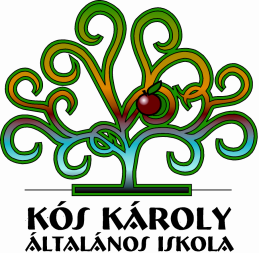 KISPESTI KÓS KÁROLY ÁLTALÁNOS ISKOLA1192 Budapest, Hungária út 28.Tel./Fax: 282-9997E-mail: koskaroly@iskola.kispest.hu___________________________________________________________________________  Kós-díjPályázati adatlapPályázó neve:Pályázó osztálya:Tanulmányi átlag a 2020/2021. tanév I. félévében:Várható év végi tanulmányi átlag a 2020/2021-as tanévben:A pályázó bemutatkozása (maximum egy oldal terjedelemben):Versenyeredmények (tanulmányi, művészeti, sport) felsorolása:Dátum: 								………………………………									         aláírás